Sommaire- 1 -  La méthodologie	1- 2 -  Les résultats de l'étude	4L’adhésion à la comptabilisation du vote blanc comme un suffrage exprimé	5L’intention de vote en 2017 en cas de comptabilisation du vote blanc comme un suffrage exprimé	8- 1 -

La méthodologieCe document présente les résultats d’une étude réalisée par l’Ifop. Elle respecte fidèlement les principes scientifiques et déontologiques de l’enquête par sondage. Les enseignements qu’elle indique reflètent un état de l’opinion à l’instant de sa réalisation et non pas une prédiction. Aucune publication totale ou partielle ne peut être faite sans l’accord exprès de l’Ifop.La théorie statistique permet de mesurer l’incertitude à attacher à chaque résultat d’une enquête. Cette incertitude s’exprime par un intervalle de confiance situé de part et d’autre de la valeur observée et dans lequel la vraie valeur a une probabilité déterminée de se trouver. Cette incertitude, communément appelée « marge d’erreur », varie en fonction de la taille de l’échantillon et du pourcentage observé comme le montre le tableau ci-dessous :Exemple de lecture du tableau : dans le cas d’un échantillon de 1 000 personnes, si le pourcentage mesuré est de 10%, la marge d’erreur est égale à 1,8. Le vrai pourcentage est donc compris entre 8,2% et 11,8%.- 2 -

Les résultats de l'étudeL’adhésion à la comptabilisation du vote blanc
comme un suffrage expriméQuestion	:	Etes-vous favorable ou opposé à ce que le vote blanc soit considéré comme un suffrage exprimé et qu’il soit pris en compte lors du calcul du résultat des élections présidentielles (ce qui pourrait avoir comme effet d’empêcher aux candidats d’obtenir la majorité absolue et donc d’invalider l’élection) ?L’adhésion à la comptabilisation du vote blanc
comme un suffrage expriméQuestion	:	Etes-vous favorable ou opposé à ce que le vote blanc soit considéré comme un suffrage exprimé et qu’il soit pris en compte lors du calcul du résultat des élections présidentielles (ce qui pourrait avoir comme effet d’empêcher aux candidats d’obtenir la majorité absolue et donc d’invalider l’élection) ?L’adhésion à la comptabilisation du vote blanc comme un suffrage expriméL’intention de vote en 2017 en cas de comptabilisation
du vote blanc comme un suffrage expriméQuestion	:	Si le vote blanc était vraiment pris en compte en tant que suffrage exprimé avec capacité de rejet de l’élection et des candidats au-delà d’un certain seuil, lors du premier tour de la prochaine élection présidentielle… ?L’intention de vote en 2017 en cas de comptabilisation
du vote blanc comme un suffrage expriméQuestion	:	Si le vote blanc était vraiment pris en compte en tant que suffrage exprimé avec capacité de rejet de l’élection et des candidats au-delà d’un certain seuil, lors du premier tour de la prochaine élection présidentielle… ?L’intention de vote en 2017 en cas de comptabilisation du vote blanc comme un suffrage exprimé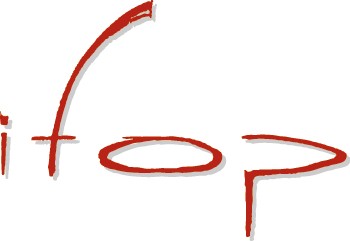 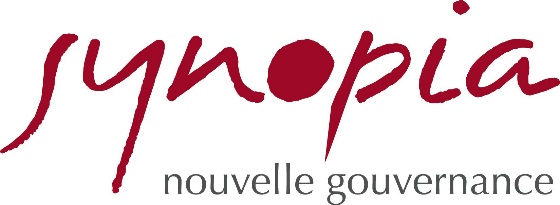  pour 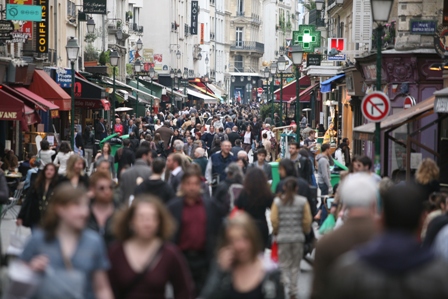  pour  pour  pour  pour  pour JF/JPD N° 114593Contacts Ifop : Jérôme Fourquet / Jean-Philippe Dubrulle  Département Opinion et Stratégies d'EntrepriseTél : 01 45 84 14 44prenom.nom@ifop.commars 2017JF/JPD N° 114593Contacts Ifop : Jérôme Fourquet / Jean-Philippe Dubrulle  Département Opinion et Stratégies d'EntrepriseTél : 01 45 84 14 44prenom.nom@ifop.commars 2017JF/JPD N° 114593Contacts Ifop : Jérôme Fourquet / Jean-Philippe Dubrulle  Département Opinion et Stratégies d'EntrepriseTél : 01 45 84 14 44prenom.nom@ifop.commars 2017JF/JPD N° 114593Contacts Ifop : Jérôme Fourquet / Jean-Philippe Dubrulle  Département Opinion et Stratégies d'EntrepriseTél : 01 45 84 14 44prenom.nom@ifop.commars 2017JF/JPD N° 114593Contacts Ifop : Jérôme Fourquet / Jean-Philippe Dubrulle  Département Opinion et Stratégies d'EntrepriseTél : 01 45 84 14 44prenom.nom@ifop.commars 2017JF/JPD N° 114593Contacts Ifop : Jérôme Fourquet / Jean-Philippe Dubrulle  Département Opinion et Stratégies d'EntrepriseTél : 01 45 84 14 44prenom.nom@ifop.commars 2017MéthodologieEtude réalisée par l'Ifop pour Etude réalisée par l'Ifop pour Echantillon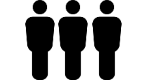 L’enquête a été menée auprès d’un échantillon de 1 600 personnes, représentatif de la population française âgée de 18 ans et plus.Méthodologie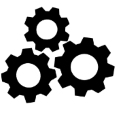 La représentativité de l’échantillon a été assurée par la méthode des quotas (sexe, âge, profession de la personne interrogée) après stratification par région et catégorie d’agglomération.Mode de recueil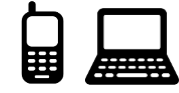 Les interviews ont été réalisées par questionnaire auto-administré en ligne du 20 au 22 mars 2017.Retrouvez gratuitement les sondages et analyses de l’Ifop sur :Retrouvez gratuitement les sondages et analyses de l’Ifop sur :Retrouvez gratuitement les sondages et analyses de l’Ifop sur :Retrouvez gratuitement les sondages et analyses de l’Ifop sur :Retrouvez gratuitement les sondages et analyses de l’Ifop sur :Nos applications mobilesNos applications mobilesNotre site InternetLes réseaux sociauxLes réseaux sociaux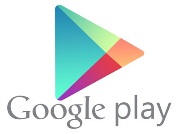 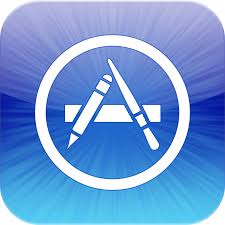 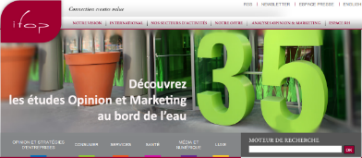 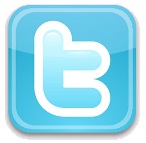 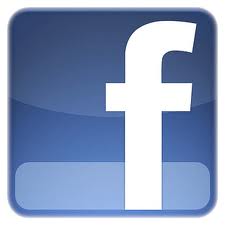 AndroidiPhone / iPadwww.ifop.com@IfopOpinionIfop OpinionPrécision relative aux marges d’erreurINTERVALLE DE CONFIANCE A 95% DE CHANCEINTERVALLE DE CONFIANCE A 95% DE CHANCEINTERVALLE DE CONFIANCE A 95% DE CHANCEINTERVALLE DE CONFIANCE A 95% DE CHANCEINTERVALLE DE CONFIANCE A 95% DE CHANCEINTERVALLE DE CONFIANCE A 95% DE CHANCEINTERVALLE DE CONFIANCE A 95% DE CHANCEINTERVALLE DE CONFIANCE A 95% DE CHANCEINTERVALLE DE CONFIANCE A 95% DE CHANCESi le pourcentage trouvé est…Si le pourcentage trouvé est…Si le pourcentage trouvé est…Si le pourcentage trouvé est…Si le pourcentage trouvé est…Si le pourcentage trouvé est…Si le pourcentage trouvé est…Si le pourcentage trouvé est…Taille de l’échantillon5 ou 95%10 ou 90%10 ou 90%20 ou 80%30 ou 70%40 ou 60%40 ou 60%50%Taille de l’échantillon1004,46,06,08,09,29,89,810,02003,14,24,25,76,56,96,97,13002,53,53,54,65,35,75,75,84002,23,03,04,04,64,94,95,05001,92,72,73,64,14,44,44,56001,82,42,43,33,74,04,04,17001,62,32,33,03,53,73,73,88001,52,12,12,83,23,53,53,59001,42,02,02,63,03,23,23,31 0001,41,81,82,52,83,03,03,12 0001,01,31,31,82,12,22,22,23 0000,81,11,11,41,61,81,81,84 0000,70,90,91,31,51,61,61,65 0000,60,80,81,11,31,41,41,46 0000,60,80,81,11,31,41,41,48 0000,50,70,70,91,01,11,11,110 0000,40,60,60,80,90,90,91,0Rappel Ensembledes Français Septembre 2014Ensemble des Français Mars 2017(%)(%)TOTAL Favorable 8586Très favorable 	5160Assez favorable 	3426TOTAL Opposé 1514Assez opposé 	109Très opposé 	55	TOTAL	100100Ensemble des Français Mars 2017Intention de vote au 1er tour de la présidentielle de 2017Intention de vote au 1er tour de la présidentielle de 2017Intention de vote au 1er tour de la présidentielle de 2017Intention de vote au 1er tour de la présidentielle de 2017Intention de vote au 1er tour de la présidentielle de 2017Ensemble des Français Mars 2017Jean-Luc Mélenchon BenoîtHamonEmmanuelMacronFrançoisFillonMarine Le Pen (%)(%)(%)(%)(%)(%)TOTAL Favorable 869492877783Très favorable 	607664594758Assez favorable 	261828283025TOTAL Opposé 1468132317Assez opposé 	94510188Très opposé 	523359	TOTAL	100100100100100100TOTAL FavorableTrès favorableAssez favorableTOTAL OpposéAssez opposéTrès opposéENSEMBLE	8660261495SEXE DE L'INTERVIEWE(E)Homme	8562231596Femme	8759281385AGE DE L'INTERVIEWE(E)TOTAL Moins de 35 ans 	8561241596. 18-24 ans 	81592219127. 25-34 ans 	8763241376TOTAL 35 ans et plus	8660261495. 35-49 ans 	8858301275. 50-64 ans 	8561241596. 65 ans  et plus	86602614104PROFESSION DE L'INTERVIEWE(E)TOTAL ACTIF	8761261376TOTAL PCS+	926923862.Travailleur indépendant	87751213103.Cadre et prof. int. supérieure	946628642TOTAL Profession intermédiaire	926626853TOTAL PCS-	8255271899.Employé 	82572518108.Ouvrier 	81522919712TOTAL INACTIF	86602614104.Retraité	86622414104.Autre inactif	84562816115STATUT DE L'INTERVIEWE(E)ACTIF EN ACTIVITÉ	8861271275.Dirigeant d'entreprise	8975141192.Salarié	8759281376..Salarié du secteur privé	8758291376..Salarié du secteur public	8762251376CHOMEUR	805822201010CATEGORIE D'AGGLOMERATIONCommunes rurales	8861271275Communes urbaines de province 	8661251495Agglomération parisienne	8455291697REGIONRégion parisienne 	84562816106Province 	8762251385. Nord est 	82562618117. Nord ouest 	8758291385. Sud ouest	9066241055. Sud est	8867211275PROXIMITE POLITIQUETOTAL Gauche 	9064261064.LO / NPA	8468161697.Front de Gauche 	967818422.Parti Socialiste	915635963.Europe Ecologie Les Verts 	937914725.En Marche !	82562618135MoDem	947024633TOTAL Droite 	82572518144.UDI 	917120972.Les Républicains	78512722175.Debout La France	8970191174Front National 	82582418711Sans sympathie partisane	8759281376VOTE A LA PRÉSIDENTIELLE 2012 (1er tour)Jean-Luc Mélenchon	947618651François Hollande	9061291064François Bayrou	936924761Nicolas Sarkozy	81542719145Marine Le Pen	795524211011INTENTION DE VOTE A LA PRÉSIDENTIELLE 2017 (1er tour)Jean-Luc Mélenchon	947618642Benoît Hamon	926428853Emmanuel Macron	87592813103François Fillon	77473023185Marine Le Pen	8358251789Rappel Ensembledes Français Septembre 2014Ensemble des Français Mars 2017(%)(%)Vous voteriez pour l’un des candidats se présentant 	6955Vous voteriez blanc 	2640Vous vous abstiendriez 	55	TOTAL	100100Ensemble des Français Mars 2017Intention de vote au 1er tour de la présidentielle de 2017Intention de vote au 1er tour de la présidentielle de 2017Intention de vote au 1er tour de la présidentielle de 2017Intention de vote au 1er tour de la présidentielle de 2017Intention de vote au 1er tour de la présidentielle de 2017Ensemble des Français Mars 2017Jean-Luc Mélenchon BenoîtHamonEmmanuelMacronFrançoisFillonMarine Le Pen (%)(%)(%)(%)(%)(%)Vous voteriez pour l’un des candidats se présentant 	555266667458Vous voteriez blanc 	404433302135Vous vous abstiendriez 	541457	TOTAL	100100100100100100Vous voteriez pour l’un des candidats se présentantVous voteriez blancVous vous abstiendriezENSEMBLE	55405SEXE DE L'INTERVIEWE(E)Homme	58375Femme	51436AGE DE L'INTERVIEWE(E)TOTAL Moins de 35 ans 	54424. 18-24 ans 	51436. 25-34 ans 	56413TOTAL 35 ans et plus	55396. 35-49 ans 	51445. 50-64 ans 	53398. 65 ans  et plus	60355PROFESSION DE L'INTERVIEWE(E)TOTAL ACTIF	54415TOTAL PCS+	62353.Travailleur indépendant	61345.Cadre et prof. int. supérieure	63352TOTAL Profession intermédiaire	55432TOTAL PCS-	48448.Employé 	51427.Ouvrier 	444610TOTAL INACTIF	56395.Retraité	59365.Autre inactif	50455STATUT DE L'INTERVIEWE(E)ACTIF EN ACTIVITÉ	53416.Dirigeant d'entreprise	64324.Salarié	52426..Salarié du secteur privé	50446..Salarié du secteur public	57385CHOMEUR	54397CATEGORIE D'AGGLOMERATIONCommunes rurales	58384Communes urbaines de province 	53416Agglomération parisienne	57376REGIONRégion parisienne 	57385Province 	54406. Nord est 	54406. Nord ouest 	52435. Sud ouest	62353. Sud est	53416PROXIMITE POLITIQUETOTAL Gauche 	60373.LO / NPA	6436-.Front de Gauche 	58393.Parti Socialiste	59392.Europe Ecologie Les Verts 	47512.En Marche !	65296MoDem	49492TOTAL Droite 	63343.UDI 	5644-.Les Républicains	66304.Debout La France	46522Front National 	59338Sans sympathie partisane	256213VOTE A LA PRÉSIDENTIELLE 2012 (1er tour)Jean-Luc Mélenchon	6040-François Hollande	60373François Bayrou	5347-Nicolas Sarkozy	62344Marine Le Pen	60328INTENTION DE VOTE A LA PRÉSIDENTIELLE 2017 (1er tour)Jean-Luc Mélenchon	52444Benoît Hamon	66331Emmanuel Macron	66304François Fillon	74215Marine Le Pen	58357